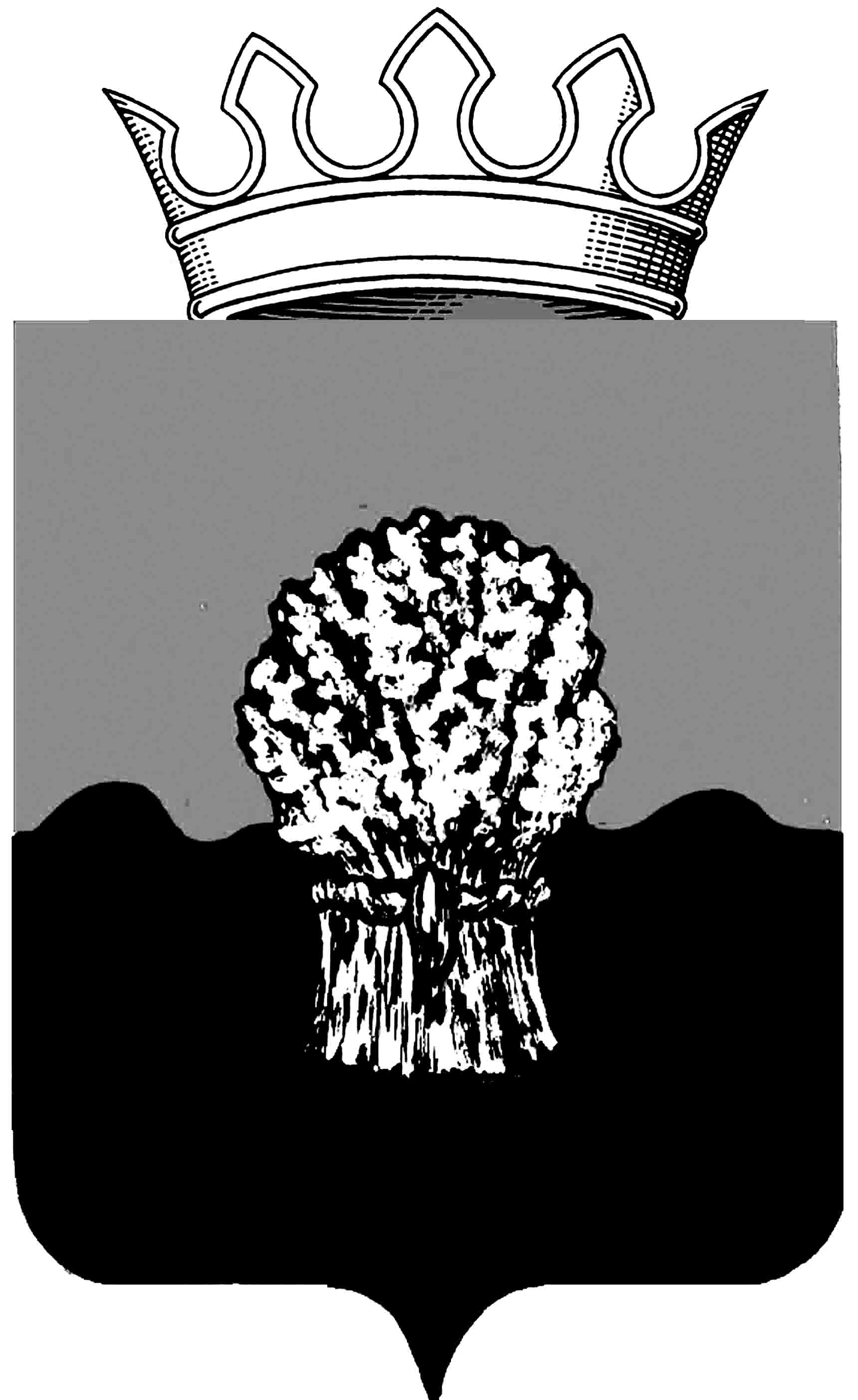 СОБРАНИЕ представителей городского поселения междуреченск  муниципального района сызранский Самарской областитретьего созываРЕШЕНИЕ«28 » сентября   2016 г.		                             № 32О передаче  Контрольно-счетной палате Сызранского района Самарской области полномочий контрольно-счетного органа городского  поселения  Междуреченск В соответствии с Федеральными законами от 06.10.2003 № 131-ФЗ «Об общих принципах организации местного самоуправления в Российской Федерации», от 07.02.2011 № 6-ФЗ «Об общих принципах организации и деятельности контрольно-счетных органов субъектов Российской Федерации и муниципальных образований», статьей 142.5 Бюджетного кодекса Российской Федерации, руководствуясь ст. ст. 157, 185, частью 2 ст. 264.4 Бюджетного кодекса Российской Федерации, Собрание представителей городского поселения  МеждуреченскРЕШИЛО:1. Передать с 01.01.2017г.  Контрольно-счетной палате Сызранского района Самарской области полномочия контрольно-счетного органа городского поселения Междуреченск муниципального района Сызранский по осуществлению внешнего муниципального финансового контроля.2. Заключить соглашение с Собранием представителей Сызранского района о передаче  Контрольно-счетной палате Сызранского района Самарской области полномочий контрольно-счетного органа городского поселения Междуреченск муниципального района Сызранский по осуществлению внешнего муниципального финансового контроля в соответствии с требованиями части 4 статьи 15 Федерального закона от 06.10.2003 № 131-ФЗ «Об общих принципах организации местного самоуправления в Российской Федерации» (далее - Соглашение).3. Предусмотреть в бюджете городского  поселения Междуреченск муниципального района Сызранский  на 2017 год и последующие годы в течение срока действия Соглашения иные межбюджетные трансферты для финансового обеспечения полномочий, переданных Контрольно-счетной палате Сызранского района Самарской области в размере, определенном в соответствии с заключенным Соглашением.4. Настоящее решение вступает в силу со дня его принятия и подлежит официальному опубликованию в газете « Вестник Междуреченска».ПредседательСобрания представителей городского поселения Междуреченск муниципального района Сызранский                           В.В. Лещев                            